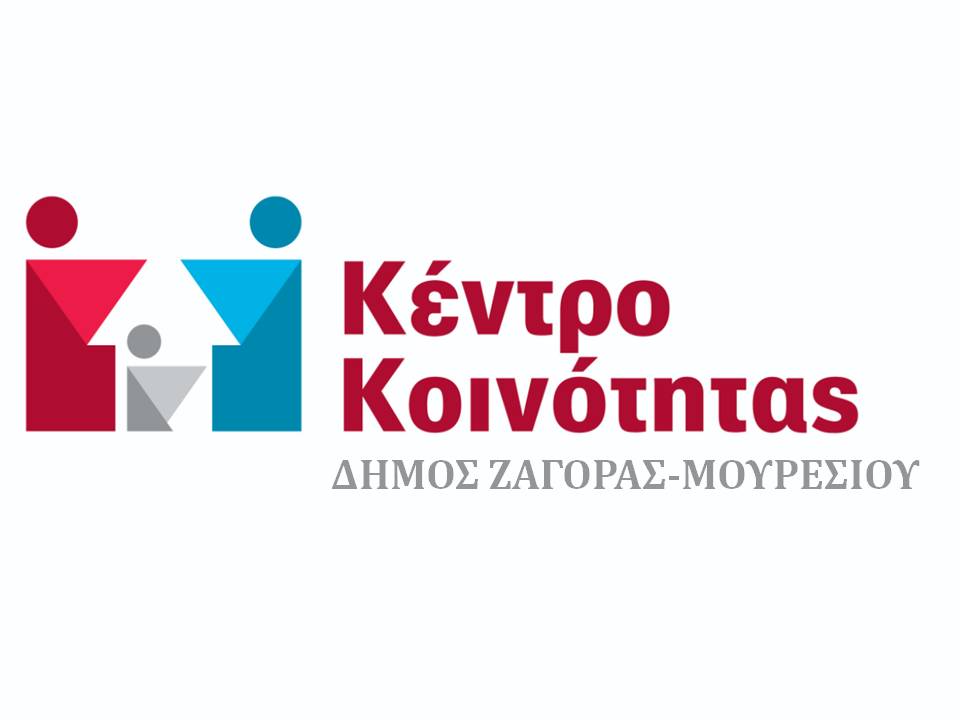 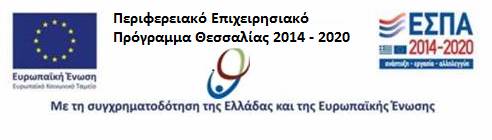 Λαμβάνοντας υπόψη τις υλικές και ψυχολογικές συνέπειες που άφησε πίσω της  η καταστροφική πλημμύρα των προηγούμενων ημερώνστα χωριά του Δήμου μας,οι επαγγελματίες του Κέντρου Κοινότηταςπαρέχουν ψυχοκοινωνική υποστήριξη στους πλημμυροπαθείς.Καλώντας στο 2426022458 θα έρθετε σε επαφή με την ψυχολόγο και την κοινωνική λειτουργό του Κέντρου.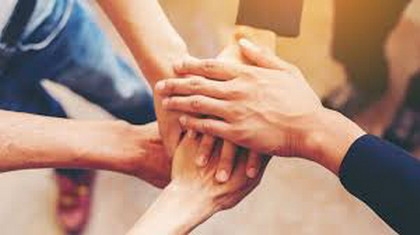 